BCH ĐOÀN TP. HỒ CHÍ MINH			      ĐOÀN TNCS HỒ CHÍ MINH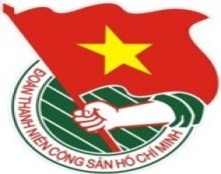 	***		TUẦN LỄ	          TP. Hồ Chí Minh, ngày 04 tháng 11 năm 2016	45/2016LỊCH LÀM VIỆC CỦA BAN THƯỜNG VỤ THÀNH ĐOÀN(Từ 07-11-2016 đến 13-11-2016)----------Trọng tâm: Chương trình Tàu Thanh niên Đông Nam Á và Nhật Bản lần thứ 43 năm 2016.Ngày pháp luật Nước Cộng hòa xã hội chủ nghĩa Việt Nam.Hội thi trực tuyến “Em yêu Tổ quốc Việt Nam” lần V năm 2016.* Lịch làm việc thay thư mời trong nội bộ cơ quan Thành Đoàn.Lưu ý: Các đơn vị có thể download lịch công tác tuần tại website Thành Đoàn  (www.thanhdoan.hochiminhcity.gov.vn) vào sáng thứ 7 hàng tuần.	TL. BAN THƯỜNG VỤ THÀNH ĐOÀN	CHÁNH VĂN PHÒNG	(đã ký)NGÀYGIỜNỘI DUNG - THÀNH PHẦNĐỊA ĐIỂMTHỨ HAI07-1107g30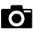 Lễ khai mạc Hội thi trực tuyến dành cho thiếu nhi thành phố lần V - năm 2016 với chủ đề “Em yêu Tổ quốc Việt Nam” (TP: đ/c T.Liễu, Ban Thiếu nhi, Báo Khăn Quàng Đỏ, Nhà Thiếu nhi TP, Trường Đoàn Lý Tự Trọng, đại diện Thường trực Quận – Huyện Đoàn, Thường trực HĐĐ Quận – Huyện)THCS Ba Đình, Quận 5THỨ HAI07-1108g30  Họp giao ban Thường trực - Văn phòng (TP: Thường trực, lãnh đạo Văn phòng )P.B2THỨ HAI07-1109g30  Họp giao ban Báo Tuổi Trẻ (TP: đ/c T.Phương)Báo Tuổi TrẻTHỨ HAI07-1114g00✪  Kiểm tra công tác Đoàn và phong trào thanh thiếu nhi năm 2016 – Cả tuần (TP: đ/c H.Sơn, Q.Sơn, Liễu, T.Phương, T.Quang, Đ.Thanh, K.Hưng, T.Hải, K.Vân, cán bộ Thành Đoàn theo thông báo số 2688-TB/TĐTN-VP ngày 18/10/2016 của Ban Thường vụ Thành Đoàn)Cơ sở THỨ HAI07-1115g00  Làm việc với Đại học Y Dược Thành phố Hồ Chí Minh về việc tổ chức Vòng chung kết Giải thưởng Sinh viên Nghiên cứu khoa học - Euréka lần thứ XVIII năm 2016 (TP: đ/c K.Thành, Đ.Sự, TT PT KHCN Trẻ)Cơ sởTHỨ BA08-11THỨ BA08-11(tiếp theo)08g00  Giám sát việc thực hiện “Chỉ thị số 06-CT/TU ngày 03/8/2012 của Ban Thường vụ Thành ủy và Kế hoạch số 2118/KH-UBND ngày 08/5/2013 của Ủy ban nhân dân thành phố về tăng cường lãnh đạo công tác bảo vệ, chăm sóc, giáo dục trẻ em và xây dựng, phát huy vai trò Đội TNTP Hồ Chí Minh thành phố” tại Sở Lao động - Thương binh và Xã hội thành phố (TP: đ/c Liễu, T.Hải, N.Tuấn, M.Hòa, T.Hà, T.Nghĩa, N.Tịnh, Hương)Sở LĐTBXH TPTHỨ BA08-11THỨ BA08-11(tiếp theo)09g00Tham gia đoàn công tác tại Quảng Bình – Cả ngày (TP: đ/c M.Cường, H.Đạt, M.Hoàng, K.Chi)Quảng BìnhTHỨ BA08-11THỨ BA08-11(tiếp theo)10g00 Họp báo Chương trình đón tàu Thanh niên Đông Nam Á và Nhật Bản lần thứ 43 năm 2016 (TP: đ/c Q.Sơn, K.Vân, T.Nguyên, T.Thủy, Ban Quốc tế)P.C6THỨ BA08-11THỨ BA08-11(tiếp theo)10g00Dự Lễ kỷ niệm Ngày Độc lập Vương quốc Cam-pu-chia (TP: đ/c T.Quang)31 Lê Duẩn THỨ BA08-11THỨ BA08-11(tiếp theo)14g00✪  Giám sát việc thực hiện “Chỉ thị số 06-CT/TU ngày 03/8/2012 của Ban Thường vụ Thành ủy và Kế hoạch số 2118/KH-UBND ngày 08/5/2013 của Ủy ban nhân dân thành phố về tăng cường lãnh đạo công tác bảo vệ, chăm sóc, giáo dục trẻ em và xây dựng, phát huy vai trò Đội TNTP Hồ Chí Minh thành phố” tại Huyện ủy Bình Chánh (TP: đ/c Liễu, T.Hải, N.Tuấn, M.Hòa, T.Hà, T.Nghĩa, N.Tịnh, Hương)Huyện ủy Bình ChánhTHỨ BA08-11THỨ BA08-11(tiếp theo)14g00✪Dự tọa đàm “Sức sống phong trào học sinh 3 rèn luyện” của Trường Cao đẳng Công nghệ Thủ Đức (TP: đ/c K.Hưng, H.Hải)Cơ sởTHỨ BA08-11THỨ BA08-11(tiếp theo)15g00Họp Đoàn kiểm tra số 6 công tác Đoàn và phong trào thanh niên năm 2016 (TP: đ/c Đ.Thanh, Nghĩa, T.Thảo, Khoa, Goul, Hiền)P.A1THỨ BA08-11THỨ BA08-11(tiếp theo)15g00  Họp thí sinh vào vòng chung kết Giải thưởng Sinh viên Nghiên cứu khoa học - Euréka lần thứ XVIII năm 2016 (TP: đ/c K.Thành, TT PT KHCN Trẻ, thí sinh)HT18g00  Khai giảng khóa đào tạo phương pháp nghiên cứu khoa học và xử lý số liệu SPSS (TP: đ/c K.Thành, TT PT KHCN Trẻ)HT TT PTKHCN TrẻTHỨ Tư09-1108g00  Họp Ban Thường vụ Thành Đoàn (TP: đ/c M.Cường, BTV Thành Đoàn)P.B2THỨ Tư09-1109g00  Sinh hoạt chuyên đề Khối thi đua số 19 (TP: đ/c K.Hưng, VP HSV TP, đại diện các đơn vị trong Khối thi đua số 19)P.C6THỨ Tư09-1110g30Sinh hoạt Chi bộ Xây dựng Đoàn 1 (TP: đ/c Q.Sơn, T.Hải, H.Yến, Đảng viên Chi bộ)P.A9THỨ Tư09-1114g00✪  Giám sát việc thực hiện ngân sách năm 2016 tại Sở Giáo dục và Đào tạo Thành phố (TP: đ/c M.Cường)Sở GD&ĐT TPTHỨ Tư09-1114g00  Giám sát việc thực hiện “Chỉ thị số 06-CT/TU ngày 03/8/2012 của Ban Thường vụ Thành ủy và Kế hoạch số 2118/KH-UBND ngày 08/5/2013 của Ủy ban nhân dân thành phố về tăng cường lãnh đạo công tác bảo vệ, chăm sóc, giáo dục trẻ em và xây dựng, phát huy vai trò Đội TNTP Hồ Chí Minh thành phố” tại Sở Giáo dục và Đào tạo thành phố (TP: đ/c T.Liễu, T.Hải, N.Tuấn, M.Hòa, T.Hà, T.Nghĩa, N.Tịnh, Hương)Sở GD&ĐT TPTHỨ Tư09-1117g00Làm việc với Ban Thường vụ Đoàn Trường Cao đẳng Văn hóa, Nghệ thuật và Du lịch Sài Gòn về chương trình công tác Đoàn và phong trào thanh niên năm học 2016 – 2017 (TP: đ/c Đ.Thanh, P.Lâm, Ban TNTH)P.A9THỨ NĂM10-1108g00✪  Giám sát việc thực hiện ngân sách năm 2016 tại Quận Tân Bình (TP: đ/c M.Cường)UBND Quận Tân BìnhTHỨ NĂM10-1108g00Dự Hội nghị Tổng kết Hội khỏe Phù Đổng lần IX năm 2016 của Sở Giáo dục và Đào tạo Thành phố Hồ Chí Minh (TP: đ/c K.Hưng)HTTPTHỨ NĂM10-1114g00Giám sát việc thực hiện ngân sách năm 2016 tại Sở Văn hóa và Thể thao Thành phố (TP: đ/c M.Cường)Sở VH&TT TPTHỨ NĂM10-1114g00  Họp Đoàn kiểm tra số 7 công tác Đoàn và phong trào thanh niên năm 2016 (TP: đ/c K.Hưng, thành viên Đoàn kiểm tra số 7)P.A1THỨ NĂM10-1114g00✪  Tổng duyệt Lễ đón, Lễ tiễn chương trình Tàu thanh niên Đông Nam Á và Nhật Bản lần thứ 43 năm 2016 (TP: đ/c K.Vân, T.Hải, M.Hòa, M.Thảo, H.Thạch, H.Phúc, cán bộ Thành Đoàn theo thông báo phân công)Cảng Lữ 125THỨ NĂM10-1114g00Dự kiểm tra công tác thi đua khen thưởng của Ban Thi đua khen thưởng Thành phố đối với cụm thi đua 18 (TP: đ/c Đ.Thanh, P.Thiện)Hội CCB TPTHỨ SÁU11-11THỨ SÁU11-11(tiếp theo)08g00✪  Giám sát việc thực hiện “Chỉ thị số 06-CT/TU ngày 03/8/2012 của Ban Thường vụ Thành ủy và Kế hoạch số 2118/KH-UBND ngày 08/5/2013 của Ủy ban nhân dân thành phố về tăng cường lãnh đạo công tác bảo vệ, chăm sóc, giáo dục trẻ em và xây dựng, phát huy vai trò Đội TNTP Hồ Chí Minh thành phố” tại Quận ủy Gò Vấp (TP: đ/c T.Liễu, T.Hải, N.Tuấn, M.Hòa, T.Hà, T.Nghĩa, N.Tịnh, Hương)Quận ủy Gò VấpTHỨ SÁU11-11THỨ SÁU11-11(tiếp theo)08g00Dự Lễ khai mạc triển lãm ảnh chủ đề “10 năm – Một chặng đường cùng Thanh niên Công nhân” và tọa đàm “Đồng hành cùng Thanh niên Công nhân Thành phố - Chặng đường mới” của Trung tâm Hỗ trợ Thanh niên Công nhân Thành phố (TP: đ/c T.Quang, Ban CNLĐ, TT HT TNCN TP)Quận 7THỨ SÁU11-11THỨ SÁU11-11(tiếp theo)09g00✪Dự Lễ kỷ niệm 60 năm ngày thành lập Trường Đại học Công nghiệp Thành phố Hồ Chí Minh và khai giảng năm học 2016 – 2017 (TP: đ/c H.Sơn, Ban TNTH)Số 12 Nguyễn Văn Bảo Quận Gò VấpTHỨ SÁU11-11THỨ SÁU11-11(tiếp theo)09g00✪  Đón tàu Thanh niên Đông Nam Á và Nhật Bản lần thứ 43 năm 2016 và làm việc với Ban điều hành Tàu (TP: đ/c K.Vân, M.Thảo, T.Hà, tình nguyện viên)Lữ 125Quân cảng Hải quânTHỨ SÁU11-11THỨ SÁU11-11(tiếp theo)09g00✪Dự Lễ ra mắt Chi đoàn Công ty Cổ phần sản xuất giày Thượng Thăng – Huyện Bình Chánh (TP: đ/c K.Hưng, Đ.Nguyên)Huyện Bình Chánh THỨ SÁU11-11THỨ SÁU11-11(tiếp theo)14g00✪Lễ đón Tàu thanh niên Đông Nam Á và Nhật Bản lần thứ 43 năm 2016 (TP: đ/c M.Cường, H.Sơn, Q.Sơn, T.Liễu, K.Vân, Đ.Thanh, T.Hải, cán bộ Thành Đoàn theo phân công, theo TB)Lữ 125Quân cảng Hải quânTHỨ SÁU11-11THỨ SÁU11-11(tiếp theo)17g30✪Chương trình Tiệc chiêu đãi của Lãnh đạo Thành phố cho đại biểu chương trình Tàu Thanh niên Đông Nam Á và Nhật Bản lần thứ 43 năm 2016 (TP: đ/c M.Cường, Q.Sơn, T.Liễu, K.Vân, Đ.Thanh, T.Hải, cán bộ Thành Đoàn theo phân công)TTHNAdora LuxuryTHỨ SÁU11-11THỨ SÁU11-11(tiếp theo)18g00  Dự Lễ kỷ niệm 11 năm thành lập Câu lạc bộ Giám đốc điều hành (CEO Club) (TP: đ/c H.Sơn)Khách sạn Park HyattTHỨ SÁU11-11THỨ SÁU11-11(tiếp theo)19g30✪Chương trình giao lưu văn hóa các nước của Chương trình Tàu Thanh niên Đông Nam Á và Nhật Bản lần thứ 43 năm 2016 (TP: đ/c M.Cường, Q.Sơn, T.Liễu, K.Vân, Đ.Thanh, T.Hải, cán bộ Thành Đoàn theo phân công)TTHNAdora LuxuryTHỨ BẢY12-1108g00Ngày pháp luật Nước Cộng hòa xã hội chủ nghĩa Việt Nam - Cụm các trường Đại học Quốc gia Thành phố Hồ Chí Minh (TP: đ/c T.Phương, N.Linh, L.Chi)Cơ sởTHỨ BẢY12-1108g00✪Dự Chung kết Hội thi tìm hiểu Chủ nghĩa Mác – Lênin và tư tưởng Hồ Chí Minh “Mặt trời chân lý” của Quận Đoàn 9 (TP: đ/c T.Hải, N.Tuấn)Cơ sởTHỨ BẢY12-1108g30  Dự Lễ kỷ niệm 40 năm ngày thành lập Trường Cao đẳng Sư phạm Trung ương TP. Hồ Chí Minh (1976 – 2016) (TP: đ/c Liễu, Văn phòng, Ban TNTH)Cơ sởTHỨ BẢY12-1109g00Dự Lễ kỷ niệm 40 năm thành lập cơ sở 2 – Đại học Thủy lợi (TP: đ/c K.Hưng, Ban TNTH)Số 2 Trường Sa Quận Bình Thạnh THỨ BẢY12-1109g30 Chương trình thảo luận của đại biểu Tàu Thanh niên Đông Nam Á và Nhật Bản lần thứ 43 năm 2016 tại các cơ sở Đoàn trực thuộc Thành Đoàn (TP: đ/c Q.Sơn, T.Phương, cán bộ Thành Đoàn theo thông báo phân công)Cơ sở THỨ BẢY12-1114g30✪Lễ nhận gia đình nuôi của Chương trình Tàu Thanh niên Đông Nam Á và Nhật Bản lần thứ 43 năm 2016 (TP: đ/c Thắng, H.Sơn, K.Vân, T.Hải, T.Hà, M.Thảo, cán bộ Thành Đoàn theo thông báo phân công)HT.A5 ĐH Bách Khoa 18g00✪Ban thường vụ Thành Đoàn gặp gỡ Ban điều hành và lãnh đạo các quốc gia tham gia Chương trình Tàu Thanh niên Đông Nam Á và Nhật Bản lần thứ 43 năm 2016 (TP: đ/c M.Cường, Thắng, H.Sơn, Q.Sơn, T.Liễu, Ban Thường vụ Thành Đoàn, Văn phòng, Ban Quốc tế, TNV)Nhà hàng Hoa HồngCHỦ NHẬT13-1108g00✪  Báo cáo chuyên đề lớp tập huấn cán bộ Đoàn trường học của Huyện Cần Giờ (TP: đ/c K.Hưng, N.Linh)Nhà Thiếu nhi Huyện Cần Giờ09g30✪Tham dự buổi Lãnh đạo Thành phố tiếp chào xã giao Ban điều hành Chương trình tàu Thanh niên Đông Nam Á và Nhật Bản lần thứ 43 năm 2016 (TP: đ/c Thắng, K.Vân, Ban Quốc tế, Văn phòng)UBNDTP